YAYASAN MASJID PANGLIMA BESAR SOEDIRMAN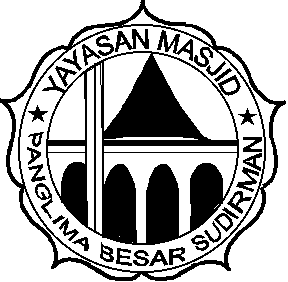 Sekolah Menengah Atas Islam (SMA Islam) PB Soedirman            Cijantung –  Timur      Status Akreditasi : Disamakan           Jl. Raya  Km. 24 Cijantung,  13770, Telp. 8400387. Ext. 124                   	e- mail : ympbs66@hotmail.com , website : members tripod.com/yasma 66/index.htmULANGAN HARIAN BLOK 3 SEMESTER 1Mata Pelajaran   :  Bahasa Inggris               Hari/tanggal  :    Oktober 2011    Kelas                  :  X                                    Waktu            :     90 MenitSemester           :  1 ( Ganjil )                      Tahun Pel        :   2011/2012 _________________________________________________________________I. GRAMMAR  SECTION : The Simple Present Tense and Imperative    Instructions : Answer the following questions by choosing A, B, C, D, or E.1. ............. two eggs into a medium bowl.    A. breaks               B. broke                  C. broken             D. breaking          E. break2. Sally always ……. Honey Joys for her mother’s birthday .    A. make                  B. makes                 C. to make            D. made               E. making3. We usually ……… very little salt and pepper in our chicken soup.    A. use                     B. uses                    C. to use              D. used                E. using4. Both of my sisters ………. the piano very well, but I don’t .     A. plays                 B. played                 C.  play                D. playing            E. to play       5. I  ……….. my medicine three times a day.     A. took                  B. take                    C. to take             D. takes              E. taking6. My little sister ……….. a bowl of rice and chicken daily.     A. eat                    B. is eating              C. eats                 D. ate                  E. eaten 7. ……… the oil in the pan.    Don’t ……….. it until it starts to smoke.     A. heat – heat                             B. heats – heats                  C. heating – heating           D. heated – heated                     E. to heat – to heat 8.  ……… the corn fritters from the pan.     A. takes                 B. take                C. taking                  D. took             E. to take9. The chef said, “ ………… fresh fish and it will be very tasty.”      A. use                     B. uses                    C. using                     D. used            E.  to use10. He ……… early because he ……….. to see you today.     A. come – want                            B. comes – wants                 C. came – wanted       D. came – wants                          E. is coming – is wanting11. X :  Do your bothers …………. for Bank of Mandiri ?        Y : No. One of my brothers ………… for Bank of Muamalat in Kebayoran Lama.      A. works – works                         B. work – work                     C. work - works        D.  works – work                          E. worked - worked12. My brother  Henry  doesn’t ………………….. football everyday.        He only ………………. football every Saturday morning.     A. plays – plays                            B. played - played               C.  play - play           D. plays – play                             E. play - plays13. Fenny usually ………… the dog for a walk in the afternoon.     A. takes            B. take                   C. taking             D. took                    E. to take14. Do the boys ………… this  science fiction film ?     A. like                    B. likes                   C. liked               D. liking                   E. to like15. The school bell always ………. at   in the morning.     A. rang                   B. rings                  C. ringing            D. ring                     E. rung 16. Babies always ………….. when they  ……………….  hungry.     A. cry - get                                  B. cries - gets                       C. cried - got            D. cry – gets                                E. cries - get17. The birds always ………. their nests in that tree.     A. built                   B. builds                C. building          D. to build               E. build 18. Wood …………..on water.      A. float               B. floats               C. floating          D. floated                E. to float19.  Careful students …………. down everything in their notebooks.       A. write                   B. wrote               C. written           D. writing                E. writes 20. Don’t …………. over the fritters before they …………. golden.      A. turn – look                                B. turned – looked               C. turns – looks          D. turns - look                               E. turn - looks II. READING SECTION : Procedure         Instructions :  Read the following texts carefully and then answer the questions          based  on the texts by choosing A, B, C, D, or E.TEXT 1.   :                                              HONEY JOYS                                Introduction :This recipe is from American. Honey joys are tasty little treats that are easy to make and even easier to eat. They are good for parties and other fun events.Ingredients :o   1 tablespoon of butter                        o   1 tablespoon of honeyo   ¼ cup of sugar                                     o   4 cups of corn flakes Procedure  :1. Mix the butter, sugar and honey in frying pan.2.  Stir over low heat until all the sugar is dissolved.3. Bring the mixture to a boil, then remove from heat.4. Put the corn flakes into a large bowl.5. Add in the honey mixture.6. Stir the honey mixture gently into the corn flakes.7. Spoon the mixture into a greased baking tray and bake in a moderate oven for 15       minutes.8. Let the mixture cool, then cut it into squares with a knife and serve.21. What type is the text above  ?    A. Report          B. Recount         C. Procedure        D. Descriptive          E. Narrative 22. The organization of the text is ……   A. Goal >  Material >  Steps          B. Goal  > Steps > Kitchen Utensils > Material   C. Material > Goal > Steps             D. Steps > Kitchen Utensils > Material > Goal   E. Goal > Steps > Material23. What is the communicative purpose of the text above ?    A. to describe what Honey Joys are           B. to retell about Honey Joys    C. to give information about Honey Joys    D. to tell us about American favorite food    E. to describe the steps how to make Honey Joys24. What is the text about ?    A. Honey Joys                     B. American food                  C. How to make Honey Joys    D. Delicious corn flakes       E. The cakes  which are good for parties and fun events25. The following sentences are imperative, EXCEPT ………….    A. Add in the honey mixture          B. Mix the butter, sugar and honey in frying pan    C. Bring the mixture to a boil, then remove from heat    D. Heat the oil in frying pan    E. And then you break the eggs into a bowl26. The followings are the kitchen utensils which used in this recipe, EXCEPT ………..    A. tablespoon               B. cup                C. mixture             D. knife               E. oven27. “Let the mixture cool, then cut it into …”   It in this sentence refers to ……………       A. mixture    B. Honey Joys       C. honey      D. squares        E. a greased baking tray  TEXT  2 :                                                                                            CORN  FRITTERSIngredients :                                       Procedure :o  1 x 310 g can whole kernel corn       1. Drain the corn and discard its  liquid.      o  two eggs                                          2. Put   eggs, salt and pepper in a bowl. Beat well.o  a pinch of salt and pepper               3. Add flour and baking powder.o  ½ cup plain flour                              4. Whisk until smooth.o  1 teaspoon baking powder                5. Add drained corn and grated cheese. Stir well. o  ¼ cup grated cheese                        6. Put butter and oil in frying pan. o  25 g butter                                      7. Heat until bubbly.o  2 tablespoons oil                              8. Drop spoonful of the mixture in the frying pan.                                                            9. When golden turn over and cook the other side.                                                          10. Drain and lay on absorbent paper.                                                          11. The corn fritters are ready to be served.28. “Put  eggs, salt and pepper in a bowl.”  The OPPOSITE of the underlined word is ……       A. give                   B. place                C. add               D. drop                E. take 29. “ Drain the corn and discard its  liquid.”  Its in this sentence refers to ……….       A. drain          B. the corn           C. liquid             D. discard              E. corn fritters30. “ Whisk until smooth. “   The SYNONYM of the underlined words is ……………       A. hard           B. rough               C. soft               D. weak                  E. melted31. Drain the corn and discard its  liquid.   Discard means ……………           A. squeeze       B. take                C. put                  D. throw away        E. drop32. Do you use any fruit in this recipe ?      A. Yes, I do      B. No, I don’t      C. Yes. It is corn     D. No, I didn’t       E. Yes, I did        TEXT  3  :                   MAKING A CHEESE OMELETTE      Ingredients : 1 egg, 50 g cheese, ¼ cup milk, cooking oil, salt and pepper.Utensils     : Frying pan, fork, spatula, cheese grater, bowl, plateMethod     :1.  Crack an egg into a bowl                      2. Whisk the egg with a fork until it is smooth3. Add milk and whisk well                       4. Grate the cheese into the bowl and stir5. Heat the oil in frying pan                    6. Pour the mixture into the frying pan7. Turn the omelette with a spatula        8. Cook both sides                                 when it browns                                   9. Place on a plate; season with salt and pepper10. Eat while warm33. The dominant structure used in the text above is ………..      A. the Simple Past Tense          B. Passive Voice            C. Indirect Speech      D. Direct Speech                      E. Imperative34. “ Turn the omelette with a spatula when it browns.”  It  refers to ……..       A. a spatula       B. omelette       C. the mixture     D. the frying pan        E. the egg  35. “ Whisk the egg with a fork until it is smooth.”   It refers to …………..       A. milk          B. the oil           C. the omelette          D. the egg             E. the cheese 36. “ Place on a plate ; …. “    The SYNONYM of the underlined word is ………….       A. give          B. put                C. add                         D. drop                 E. take      TEXT 3   :                                LEMON COOKIES    Materials :    o  1 cup all purpose flour                              o   1 teaspoon baking powder        o   ½ cup sugar                                             o   3 tablespoons stick margarine         o  1 teaspoon grated lemon peel                   o   ½ cup fresh lemon juice  ------------------------------------------------------------------------------------------------ o   First, prepare two bowls : a small bowl and medium bowl o  Second, combine flour and baking powder in a small bowl. In medium mixing bowl,       cream margarine and ½ cup of sugar until light and fluffy using an electric mixer set       on medium speed. Beat in lemon peel. Alternately beat in flour mixture and lemon       juice until well blended. Chill for 30 minutes.      o  Third, shape dough into 1 inch balls, roll in 2 tablespoons of sugar. Place 2 inches       apart on prepared baking sheets. Using a fork, press a crisscross pattern onto       cookies. Bake until edges are lightly  golden, about 10 minutes. Transfer cookies to a      wire rack and cool completely.  37. What do you use to press a crisscross pattern onto  cookies ?      A. teaspoon         B. tablespoon         C. electric mixer         D. a fork        E. oven38. “ First, prepare two bowls : a small bowl and …”  What is the SYNONYM of small ?      A. low               B. short               C. huge              D. antique               E. little39. “ … sugar until light and fluffy using an electric …”  Fluffy means …………..       A. hard           B. rough               C. soft               D. weak                   E. melted40. “ Transfer cookies to a  wire rack and cool … “  The OPPOSITE of cool  is ………….       A. hot             B. chilly                C. cold               D. biter                   E. freshGOOD LUCK